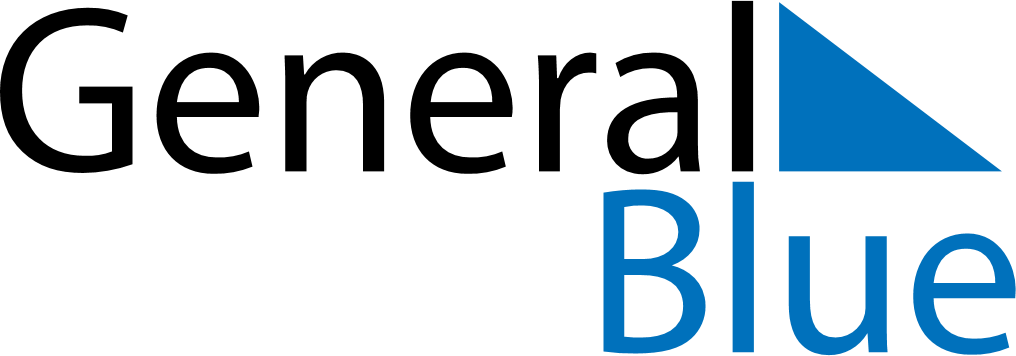 May 2024May 2024May 2024May 2024May 2024May 2024Kitee, North Karelia, FinlandKitee, North Karelia, FinlandKitee, North Karelia, FinlandKitee, North Karelia, FinlandKitee, North Karelia, FinlandKitee, North Karelia, FinlandSunday Monday Tuesday Wednesday Thursday Friday Saturday 1 2 3 4 Sunrise: 4:44 AM Sunset: 9:08 PM Daylight: 16 hours and 23 minutes. Sunrise: 4:41 AM Sunset: 9:11 PM Daylight: 16 hours and 29 minutes. Sunrise: 4:38 AM Sunset: 9:13 PM Daylight: 16 hours and 35 minutes. Sunrise: 4:35 AM Sunset: 9:16 PM Daylight: 16 hours and 41 minutes. 5 6 7 8 9 10 11 Sunrise: 4:32 AM Sunset: 9:19 PM Daylight: 16 hours and 46 minutes. Sunrise: 4:29 AM Sunset: 9:22 PM Daylight: 16 hours and 52 minutes. Sunrise: 4:26 AM Sunset: 9:25 PM Daylight: 16 hours and 58 minutes. Sunrise: 4:23 AM Sunset: 9:27 PM Daylight: 17 hours and 4 minutes. Sunrise: 4:20 AM Sunset: 9:30 PM Daylight: 17 hours and 9 minutes. Sunrise: 4:18 AM Sunset: 9:33 PM Daylight: 17 hours and 15 minutes. Sunrise: 4:15 AM Sunset: 9:36 PM Daylight: 17 hours and 21 minutes. 12 13 14 15 16 17 18 Sunrise: 4:12 AM Sunset: 9:39 PM Daylight: 17 hours and 26 minutes. Sunrise: 4:09 AM Sunset: 9:41 PM Daylight: 17 hours and 32 minutes. Sunrise: 4:06 AM Sunset: 9:44 PM Daylight: 17 hours and 37 minutes. Sunrise: 4:04 AM Sunset: 9:47 PM Daylight: 17 hours and 43 minutes. Sunrise: 4:01 AM Sunset: 9:50 PM Daylight: 17 hours and 48 minutes. Sunrise: 3:58 AM Sunset: 9:52 PM Daylight: 17 hours and 53 minutes. Sunrise: 3:56 AM Sunset: 9:55 PM Daylight: 17 hours and 59 minutes. 19 20 21 22 23 24 25 Sunrise: 3:53 AM Sunset: 9:58 PM Daylight: 18 hours and 4 minutes. Sunrise: 3:51 AM Sunset: 10:00 PM Daylight: 18 hours and 9 minutes. Sunrise: 3:48 AM Sunset: 10:03 PM Daylight: 18 hours and 14 minutes. Sunrise: 3:46 AM Sunset: 10:06 PM Daylight: 18 hours and 19 minutes. Sunrise: 3:43 AM Sunset: 10:08 PM Daylight: 18 hours and 24 minutes. Sunrise: 3:41 AM Sunset: 10:11 PM Daylight: 18 hours and 29 minutes. Sunrise: 3:39 AM Sunset: 10:13 PM Daylight: 18 hours and 34 minutes. 26 27 28 29 30 31 Sunrise: 3:36 AM Sunset: 10:16 PM Daylight: 18 hours and 39 minutes. Sunrise: 3:34 AM Sunset: 10:18 PM Daylight: 18 hours and 43 minutes. Sunrise: 3:32 AM Sunset: 10:20 PM Daylight: 18 hours and 48 minutes. Sunrise: 3:30 AM Sunset: 10:23 PM Daylight: 18 hours and 52 minutes. Sunrise: 3:28 AM Sunset: 10:25 PM Daylight: 18 hours and 56 minutes. Sunrise: 3:26 AM Sunset: 10:27 PM Daylight: 19 hours and 1 minute. 